Oblastný futbalový zväz Vranov nad Topľou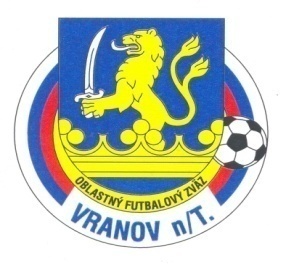 ul.Dr.C.Daxnera 86/4, 093 01 Vranov nad Topľoutel: 0908 183 691 , mail: obfzvranov@gmail.com                          Úradná správa ObFZ Vranov nad Topľou                                         Č.4 zo dňa 5.9.2019        Športovo-technická komisia ObFZ Vranov nad Topľou Zmena termínov:1.kolo žiaci Čaklov-Čierne n/T:  6.9.2019 o 16:30hod.-vzájomná dohoda3.kolo dospelí D.Klčovo-Pod Šibenou Roma:8.9.2019 o 16:00 hod-vzájomná dohodaŠTK schvaluje miesto stretnutí dorastu TJ Šimonka Čierne n/T. na ihrisku TJ Družstevník V.Žipov v jesennej časti.ŠTK upozorňuje kluby na včasný príchod na stretnutie /min.45 min pred začiatkom/ a na pripravenosť  výpočtovej techniky pred zápasom,pripravenosť socialnych zariadení a dostatočnej usporiadateľskej služby.ŠTK nariaduje  družstvám U11 odohrať 1.kolo v termíne do15.9.2019   KOMISIA ROZHODCOV ObFZ Vranov nad Topľou Obsadenie rozhodcov a delegátov stretnutiaVI.liga DOUBLE STAR BET muži 4. Kolo dňa 15.9.2019 o 15.00 hod.VI.liga SD U19 sk.A a III.liga SŽ U15 sk.A  12. Kolo dňa 14.9.2019 o 13:00 hod. a 15:00 hod.VI.liga SD U19 sk.B  2. Kolo dňa 14.9.2019 o 15:00 hod.III.liga SŽ U15 sk.B  2. Kolo dňa 14.9.2019 o 13:00 hod.   Zmeny v obsadení R a DS na 7.a 8.9.2019Rudlov-Zamutov:Kováč,Trebuňák,GogaD.Klčovo-Hanušovce:Ivanko,Tomášová,KatriňákSedliská-Vechec:Lenková,Stanovčák,ŽolnaMládežS.Polianka-soľ: Sabol,TomášováZamutov-Sačurov: J.Valčo,SmoligaVechec-Hlinné:KičN.Hrabovec-D.Klčovo :8.9.2019 o 11:00 hod KičK.Poruba-Tovarne:KičDISCIPLINÁRNA KOMISIA ObFZ Vranov nad TopľouZastavenie činnosti za čkDenis Huňák 1315503 /Čaklov/ podľa DP 37/3  - 1 stretnutieIgor Baník 1095208 /Sedliská/ podľa DP 48/1b, 2a-  2  stretnutia1 FC Čaklov  za nepripravenosť ISSF pred stretnutím finančnou pokutou vo výške 50 eur  podľa  RS príl. 1 bod 19 a za nedostatočnú usporiadateľskú službu podľa RS príl.1 bod 14 pokutou vo výške 50 a podľa DP 49/4 pokutou vo výške  50 eur.DK nariaduje 1FC Čaklov  zvýšiť usporiadateľskú službu do konca súťaž.ročníka na minimálne 10 usporiadateľovOdvolanie proti rozhodnutiu komisie (okrem rozhodnutí podľa čl. 37/3,5 alebo 8 DP), sa podáva na Disciplinárnu komisiu VsFZ, v lehote do 7 dní odo dňa oznámenia rozhodnutia disciplinárnej komisie (čl.84 ods.1 DP).domácihostiaPozn.RAR1AR2DSR.ZamutovD.Klčovo14.9VsFZVsFZGogaRudlovZamutov BLenkováTrebuňákNemčíkČaklovK.PorubaKičŠestákŽolnaVechecKomaranyIvankoTomášováKatriňakPošaSedliskáJ.ValčoSmoligaGogaHanušovceTovarnéŠtegerStanovčákHorňákdomácihostiaPozn.R             AR1SedliskáBystréŠtegerT.StanovčákSačurovHencovceIvankoSmoligaSoľZamutovVsFZVaverčákN.HrušovS.PoliankaJ.ValčoTomášovádomácihostiaPozn.R                 AR1HlinnéRudlovKičVechecČierne n/TŠestákdomácihostiaPozn.R                   AR1ZamutovČierne n/TVsFZTovarnéČaklovLenkováN.HrabovecK.PorubaŠestákV.ŽipovD.KlčovoKič